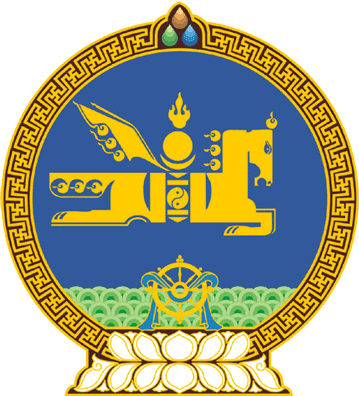 МОНГОЛ УЛСЫН ИХ ХУРЛЫНТОГТООЛ2020 оны 04 сарын 29 өдөр     		            Дугаар 32                     Төрийн ордон, Улаанбаатар хотКоронавируст халдвар /КОВИД-19/-ын цар тахлын үед санхүү, эдийн засгийн тогтвортой байдлыг хангах, эрсдэлээс урьдчилан сэргийлэх, төрийн үйлчилгээнд цахим шилжилт хийх арга хэмжээний тухайМонгол Улсын Их Хурлын тухай хуулийн 43 дугаар зүйлийн 43.1 дэх хэсгийг үндэслэн Монгол Улсын Их Хурлаас ТОГТООХ нь:1.Коронавируст халдвар /КОВИД-19/-ын цар тахлын үед санхүү, эдийн засгийн тогтвортой байдлыг хангах, эрсдэлээс урьдчилан сэргийлэх, эдийн засгийг идэвхжүүлэх, төрийн үйлчилгээнд цахим шилжилт хийх чиглэл, хэрэгжүүлэх арга хэмжээг хавсралтаар баталсугай.2.Доор дурдсан чиглэлээр шуурхай арга хэмжээ авч, хэрэгжилтийн явцын талаар сар тутам Улсын Их Хуралд танилцуулахыг Монгол Улсын Засгийн газар /У.Хүрэлсүх/, Монголбанк /Б.Лхагвасүрэн/, Санхүүгийн зохицуулах хороо /Д.Баярсайхан/-нд тус тус даалгасугай:1/эрүүл, найдвартай, ил тод, нээлттэй, олон нийтийн хяналттай, харилцагчид хүртээмжтэй банкны тогтолцоог хөгжүүлж, банкны салбарын реформ хийх;2/банкны зээлийн хүүг болон зээлийн эх үүсвэрийн зардлыг бууруулах;3/мөнгө хүүлэлтийг хязгаарлах замаар зээлдэгчийн эрхийг хамгаалах эрх зүйн орчныг бүрдүүлэх; 4/жижиг, дунд үйлдвэрлэл, үйлчилгээ эрхлэгчдийн бизнесийн үйл ажиллагааг дэмжих зорилгоор зээлийн батлан даалтын сангийн үйл ажиллагааг эрчимжүүлэх, хүртээмжийг нэмэгдүүлэх;5/банкнаас бусад санхүүгийн салбарыг хөгжүүлэх;6/төрийн үйлчилгээний болон төрийн тусгай албан хаагчдад зориулсан ипотекийн зээлийн шинэ бүтээгдэхүүн гаргах хүрээнд түрээслээд өмчлөх хэлбэртэй орон сууцны тусгай хөтөлбөр гаргаж хэрэгжүүлэх, орон сууцны ипотекийн зээлийн санхүүжилтийн хүртээмжийг нэмэгдүүлэх;7/гадаад валютын улсын нөөцийг нэмэгдүүлэх;8/Улсын ерөнхий прокурорын газар, Авлигатай тэмцэх газар, шүүхийн шийдвэр гүйцэтгэх байгууллага, банкны эрх хүлээн авагч нартай хамтарсан ажлын хэсэг байгуулж, татан буугдсан банкны чанаргүй активыг шуурхай барагдуулах, төлбөрт хураагдсан үл хөдлөх эд хөрөнгө болон улсын орлогод хураагдсан эд хөрөнгөөс олсон орлогыг эдийн засгийн эргэлтэд оруулж, эмнэлэг, сургууль, улсын хэрэгцээнд ашиглах;9/төрийн үйлчилгээнд цахим шилжилт хийх;10/иргэний тэтгэвэр барьцаалсан зээлийн төлбөрийг төрөөс нэг удаа төлөх арга хэмжээний хүрээнд банканд байршуулсан нийгмийн даатгалын сангийн мөнгөн хөрөнгийг чөлөөлөх;11/эдийн засгийг идэвхжүүлэх, хямралын эсрэг тусгай зорилтот сан байгуулах.3.Малчдын орлогыг нэмэгдүүлэх, ноолуурын салбарын дотоодын үйлдвэрлэлийг хамгаалах зорилгоор дараах арга хэмжээг авч хэрэгжүүлэхийг Монгол Улсын Засгийн газар /У.Хүрэлсүх/-т даалгасугай:1/ноолуурын түүхий эдийн нөөц бүрдүүлэх, ноолууран бүтээгдэхүүнийг экспортлохтой холбогдуулан ноолуурын үйлдвэрлэл эрхлэгчдэд хөнгөлөлттэй зээл олгох үйл ажиллагааг яаралтай зохион байгуулах; 2/ноолуурын экспортыг дэмжих чиглэлээр ноолуурыг хилийн бүх боомтуудаар саадгүй нэвтрүүлэх, холбогдох хураамжуудын хэмжээг “0” болгох асуудлыг шийдвэрлэх; 3/малчдын орлого болон үндэсний үйлдвэрүүдийг дэмжих зорилгоор ноолуурын зах зээлийн суурь үнэ дээр 1 кг тутамд 20 000 /хорин мянган/ төгрөгийн урамшууллыг Малын генетик нөөцийн тухай хуульд заасан малчин, мал бүхий этгээд бүрд олгох; /Энэ дэд заалтад 2020 оны 05 дугаар сарын 15-ны өдрийн 58 дугаар тогтоолоор өөрчлөлт оруулсан./4/ноолуурын зах зээлд өрсөлдөөнийг бий болгож, бодит үнэ тогтоох зорилгоор гадаад улсын худалдан авагч нарыг ноолуур бэлтгэх үйл ажиллагаанд татан оролцуулах ажлыг шуурхай зохион байгуулах.4.Энэ тогтоолын хэрэгжилтэд хяналт тавьж ажиллахыг Монгол Улсын Их Хурлын Эдийн засгийн байнгын хороо /Ж.Ганбаатар/, Төсвийн байнгын хороо /Б.Чойжилсүрэн/-нд тус тус даалгасугай.5.Энэ тогтоолыг баталсан өдрөөс эхлэн дагаж мөрдсүгэй.	МОНГОЛ УЛСЫН 	ИХ ХУРЛЫН ДАРГА			   Г.ЗАНДАНШАТАРМонгол Улсын Их Хурлын 2020 оны 32 дугаар тогтоолын хавсралтКОРОНАВИРУСТ ХАЛДВАР /КОВИД-19/-ЫН ЦАР ТАХЛЫН ҮЕД САНХҮҮ, ЭДИЙН ЗАСГИЙН ТОГТВОРТОЙ БАЙДЛЫГ ХАНГАХ, ЭРСДЭЛЭЭС УРЬДЧИЛАН СЭРГИЙЛЭХ, ТӨРИЙН ҮЙЛЧИЛГЭЭНД ЦАХИМ ШИЛЖИЛТ ХИЙХ АРГА ХЭМЖЭЭ---оОо---Д/дЧиглэлХэрэгжүүлэх арга хэмжээХариуцах байгууллага1Эрүүл, найдвартай, ил тод, нээлттэй, олон нийтийн хяналттай, харилцагчид хүртээмжтэй банкны тогтолцоог хөгжүүлж, банкны салбарын реформ хийх1.1.Эрүүл, найдвартай, ил тод, нээлттэй, олон нийтийн хяналттай, харилцагчид хүртээмжтэй, үр ашигтай банкны тогтолцоог бий болгох банкны салбарын шинэтгэлийн хөтөлбөрийг боловсруулж, Улсын Их Хуралд өргөн мэдүүлэх бэлтгэх хангах.Монголбанк1Эрүүл, найдвартай, ил тод, нээлттэй, олон нийтийн хяналттай, харилцагчид хүртээмжтэй банкны тогтолцоог хөгжүүлж, банкны салбарын реформ хийх1.2.Банкны зохистой удирдлагын тогтолцоог бүрдүүлж, хувь эзэмшлийн төвлөрлийг бууруулах, нээлттэй хувьцаат компанийн хэлбэрт шилжүүлэх, банкны хяналт шалгалт, бүтцийн өөрчлөлтийн арга хэмжээний эрх зүйн орчныг сайжруулах чиглэлээр холбогдох хууль тогтоомжид өөрчлөлт оруулах хуулийн төслийн санал боловсруулж, Улсын Их Хуралд өргөн мэдүүлэх бэлтгэл хангах.Монголбанк1Эрүүл, найдвартай, ил тод, нээлттэй, олон нийтийн хяналттай, харилцагчид хүртээмжтэй банкны тогтолцоог хөгжүүлж, банкны салбарын реформ хийх1.3.Цахим банкны үйл ажиллагааг өргөжүүлж, төрөлжсөн цахим банкийг бий болгох.Монголбанк 2Банкны зээлийн хүүг бууруулах, хүүний хөнгөлөлт үзүүлэх, зээлийн эх үүсвэрийн зардлыг бууруулах2.1.Харилцах дансанд хүү тооцохгүй байх, гадаад валютын хадгаламжийг албан журмын даатгалд хамруулахгүй байх, иргэн, хуулийн этгээд хоорондын гүйлгээг үндэсний мөнгөн тэмдэгтээр гүйцэтгэдэг байх агуулгаар Банк, эрх бүхий хуулийн этгээдийн мөнгөн хадгаламж, төлбөр тооцоо, зээлийн үйл ажиллагааны тухай хууль, Банкин дахь мөнгөн хадгаламжийн даатгалын тухай хууль, Төлбөр тооцоог үндэсний мөнгөн тэмдэгтээр гүйцэтгэх тухай хуульд өөрчлөлт оруулах хуулийн төслийн санал боловсруулж, Улсын Их Хуралд өргөн мэдүүлэх бэлтгэл хангах.Монголбанк3Мөнгө хүүлэлтийг хязгаарлах замаар зээлдэгчийн эрхийг хамгаалах эрх зүйн орчныг бүрдүүлэх3.1.Мөнгө хүүлэлтийг тодорхойлж, хязгаарлах, санхүүгийн хэрэглэгч, зээлдэгчийн эрх ашгийг хамгаалах чиглэлээр хууль тогтоомжийн төслийг боловсронгуй болгох санал бэлтгэх.Санхүүгийн зохицуулах хороо, Монголбанк4Жижиг, дунд үйлдвэрлэл, үйлчилгээ эрхлэгчдийн бизнесийн үйл ажиллагааг дэмжих зорилгоор зээлийн батлан даалтын сангийн үйл ажиллагааг эрчимжүүлэх, хүртээмжийг нэмэгдүүлэх4.1.Жижиг, дунд үйлдвэрлэл, үйлчилгээ эрхлэгчдийн бизнесийн үйл ажиллагааг дэмжих, тэдгээрийн үйл ажиллагаанд шаардагдах санхүүжилтийн боломжийг нэмэгдүүлэх, иргэдийн орлогын тогтвортой эх үүсвэрийг хангах зорилгоор нэг зээлдэгчид гаргах батлан даалтын дээд хязгаарыг бууруулан тогтоох.Засгийн газар4Жижиг, дунд үйлдвэрлэл, үйлчилгээ эрхлэгчдийн бизнесийн үйл ажиллагааг дэмжих зорилгоор зээлийн батлан даалтын сангийн үйл ажиллагааг эрчимжүүлэх, хүртээмжийг нэмэгдүүлэх4.2.Зээлийн батлан даалтын үйл ажиллагааг эрчимжүүлэх, батлан даалтын сангийн хүртээмжийг нэмэгдүүлэхэд шаардлагатай зохицуулалтын бодлого, журамд өөрчлөлт оруулах.Санхүүгийн зохицуулах хороо4Жижиг, дунд үйлдвэрлэл, үйлчилгээ эрхлэгчдийн бизнесийн үйл ажиллагааг дэмжих зорилгоор зээлийн батлан даалтын сангийн үйл ажиллагааг эрчимжүүлэх, хүртээмжийг нэмэгдүүлэх4.3.Эх оронч худалдан авалтыг дэмжих, чанар, стандартын шаардлага хангасан, дотооддоо үйлдвэрлэсэн барааг төрийн худалдан авалтаар дэмжих Засгийн газрын “Жагсаалт шинэчлэн батлах тухай” 2019 оны 90 дугаар тогтоолын хэрэгжилтийг хангаж ажиллах.Засгийн газар5Банкнаас бусад санхүүгийн салбарыг хөгжүүлэх5.1.“Монгол Улсын санхүүгийн зах зээлийг 2025 он хүртэл хөгжүүлэх үндэсний хөтөлбөр”-ийн хэрэгжилтийг эрчимжүүлэх.Санхүүгийн зохицуулах хороо6Төрийн үйлчилгээний болон төрийн тусгай албан хаагчдад зориулсан ипотекийн зээлийн шинэ бүтээгдэхүүн гаргах, орон сууцны ипотекийн зээлийн санхүүжилтийн хүртээмжийг нэмэгдүүлэх6.1.Төрийн үйлчилгээний болон төрийн тусгай албан хаагч, ажилтанд зориулсан ипотекийн зээлийн тусгай бүтээгдэхүүн гаргах хүрээнд түрээслээд өмчлөх хэлбэртэй орон сууцны тусгай хөтөлбөрийг хэрэгжүүлэх, түүнд шаардлагатай санхүүжилтийн эх үүсвэр болон хүүгийн татаасыг төрөөс хариуцах. Засгийн газар,Монголбанк,Санхүүгийн зохицуулах хороо,Нийслэлийн Засаг даргын Тамгын газар 6Төрийн үйлчилгээний болон төрийн тусгай албан хаагчдад зориулсан ипотекийн зээлийн шинэ бүтээгдэхүүн гаргах, орон сууцны ипотекийн зээлийн санхүүжилтийн хүртээмжийг нэмэгдүүлэх6.2.Барилгын салбарын зээлийн чанар муудахаас сэргийлэх, ажлын байрыг хадгалах зорилгоор Монголбанкнаас олгосон санхүүжилтийн үндсэн төлбөрийн эргэн төлөлтийн хэмжээгээр орон сууцны ипотекийн зээлийг үргэлжлүүлэн санхүүжүүлэх, энэ чиглэлээр үйл ажиллагаа эрхлэх бүрэн эрхийг Монголбанканд олгох эрх зүйн түр зохицуулалтыг бий болгох хууль тогтоомжийн төслийн санал боловсруулж, Улсын Их Хурлаар хэлэлцүүлэх.Засгийн газар,Монголбанк,Санхүүгийн зохицуулах хороо,Нийслэлийн Засаг даргын Тамгын газар 6Төрийн үйлчилгээний болон төрийн тусгай албан хаагчдад зориулсан ипотекийн зээлийн шинэ бүтээгдэхүүн гаргах, орон сууцны ипотекийн зээлийн санхүүжилтийн хүртээмжийг нэмэгдүүлэх6.3.Зээлийн эргэн төлөлтийн хугацааг сунгасан Засгийн газрын шийдвэртэй уялдуулан төрөөс хэрэгжүүлж байгаа орон сууцны ипотекийн хөнгөлөлттэй хүүтэй зээлийн хугацааг зээлийн үндсэн болон хүүгийн төлбөрийн үлдэгдэл хэмжээг нэмэгдүүлэхгүйгээр дахин гурав хүртэл сараар хойшлуулах. Засгийн газар,Монголбанк6Төрийн үйлчилгээний болон төрийн тусгай албан хаагчдад зориулсан ипотекийн зээлийн шинэ бүтээгдэхүүн гаргах, орон сууцны ипотекийн зээлийн санхүүжилтийн хүртээмжийг нэмэгдүүлэх6.4.Энэ тогтоолын хавсралтын 6.3-т заасан арга хэмжээнд хамрагдах шаардлагыг хангасан боловч зээлийн төлбөр хойшлуулах хүсэлт гаргаагүй зээлдэгчийн нийт жилийн нэрлэсэн хүүний хоёр нэгж хувьтай тэнцэх хэмжээний дэмжлэгийг гурван сарын хугацаанд төрөөс хариуцах.Засгийн газар, Монголбанк 6Төрийн үйлчилгээний болон төрийн тусгай албан хаагчдад зориулсан ипотекийн зээлийн шинэ бүтээгдэхүүн гаргах, орон сууцны ипотекийн зээлийн санхүүжилтийн хүртээмжийг нэмэгдүүлэх6.5.Орон сууцны ипотекийн зээлийн санхүүжилтийн тогтолцоонд өрсөлдөөн бий болгож, Нийслэлийн орон сууцны корпораци /НОСК/ болон бусад холбогдох хуулийн этгээдэд шинээр шаардлагатай тусгай зөвшөөрөл олгох, хөрөнгөөр баталгаажсан үнэт цаасыг бүртгэх талаар холбогдох арга хэмжээг шуурхай авч хэрэгжүүлэх.Санхүүгийн Зохицуулах хороо, Нийслэлийн Засаг даргын Тамгын газар7Гадаад валютын улсын нөөцийг нэмэгдүүлэх 7.1.Засгийн газрын “Алт-2” үндэсний хөтөлбөрийн хэрэгжилтийг эрчимжүүлэх.Засгийн газар7Гадаад валютын улсын нөөцийг нэмэгдүүлэх 7.2.Алт олборлогч аж ахуйн нэгжүүдэд хөнгөлөлттэй санхүүжилт олгох, түүнд шаардагдах санхүүжилтийн эх үүсвэрийг зээлийн болон бусад хэлцлээр гадаад, дотоод зах зээлээс бүрдүүлэх, энэ чиглэлээр үйл ажиллагаа явуулах, хэлцэл хийх, шийдвэр гаргах бүрэн эрхийг Монголбанканд олгох эрх зүйн түр зохицуулалтыг бий болгох хууль тогтоомжийн төслийн санал боловсруулж, Улсын Их Хурлаар хэлэлцүүлэх бэлтгэл хангах.Монголбанк8Төрийн үйлчилгээнд цахим шилжилт хийх8.1.Цахим худалдаа, төрийн цахим үйлчилгээний төрлийг өргөжүүлж эрчимжүүлэх, цахим хичээлийн нэгдсэн портал бий болгох, КОВИД-19 цар тахлын мэдээллийн программ хангамж, аппликейшн хөгжүүлэх, үйлчилгээг  цахим хэлбэрээр авсан бол үнэ тарифыг бууруулах, банк хоорондын шимтгэлийг тэглэх.Засгийн газар,Монголбанк,Харилцаа холбоо, мэдээллийн технологийн газар, Харилцаа холбооны зохицуулах хороо8Төрийн үйлчилгээнд цахим шилжилт хийх8.2.Төрийн үйлчилгээнд цахим шилжилт хийхэд Засгийн газрын Бүх нийтийн үйлчилгээний үүргийн сангаас дэмжлэг үзүүлэх.Засгийн газар,Харилцаа холбоо, мэдээллийн технологийн газар, Харилцаа холбооны зохицуулах хороо8Төрийн үйлчилгээнд цахим шилжилт хийх8.3.Олон нийтийг төөрөгдүүлсэн худал ташаа мэдээ, мэдээлэл цахим орчинд тархахаас сэргийлэх, хязгаарлах болон цахим орчны үйлчилгээ эрхлэгч /цахим хуудас, цахим орчин дахь олон нийтийн сүлжээ, аппликэйшн гэх мэт/-тэй хамтран ажиллах зохицуулалтын журмыг боловсруулах, батлах, хэрэгжилтийг хангах.Засгийн газар,Харилцаа холбоо, мэдээллийн технологийн газар, Харилцаа холбооны зохицуулах хороо9Иргэний тэтгэвэр барьцаалсан зээлийн төлбөрийг төрөөс нэг удаа төлөх арга хэмжээний хүрээнд банканд байршуулсан нийгмийн даатгалын сангийн мөнгөн хөрөнгийг чөлөөлөх9.1.Иргэний тэтгэвэр барьцаалсан зээлийн төлбөрийг төрөөс нэг удаа төлөх тухай хуулийг дагаж мөрдөх журмын тухай хуулийн 5 дугаар зүйлд заасны дагуу банкны эзэмшиж байгаа үнэт цаасыг худалдан авч Иргэний тэтгэвэр барьцаалсан зээлийн төлбөрийг төрөөс нэг удаа төлөх тухай хуулийн 5.4-т заасан үүргийг хэрэгжүүлэх. Засгийн газар,Монголбанк